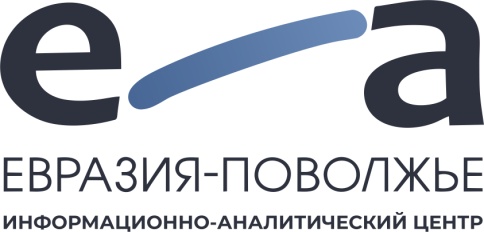 ПРОГРАММАмеждународного круглого стола15 октября . Организаторы:Информационно-аналитический центр 
«Евразия-Поволжье»НАУЧНО-ОБРАЗОВАТЕЛЬНЫЙ ЦЕНТР СОТРУДНИЧЕСТВА СО СТРАНАМИ СНГ И БАЛТИИ САРАТОВСКОГО ГОСУДАРСТВЕННОГО УНИВЕРСИТЕТА ИМ. Н.Г. ЧЕРНЫШЕВСКОГОЦель мероприятия: - анализ развития политической ситуации в Республике Узбекистан.Вопросы для обсуждения: - новый избирательный цикл в Республике Узбекистан; - программы кандидатов на должность президента Республики Узбекистан;- влияние внутренних и внешних факторов на развитие политической ситуации в Республике Узбекистан;- участие международных наблюдателей в выборах президента Республики Узбекистан 2021 г. Начало мероприятия: 12:00 (по Московскому времени), 14:00 (по Ташкентскому времени) Подключение: 11:45 (по Московскому времени), 13:45 (по Ташкентскому времени) Регламент: Приветственное выступление – 5 минутДоклад, презентация – 10 минутВопросы, комментарии – 5 минут «ОСОБЕННОСТИ НОВОГО ПОЛИТИЧЕСКОГО ЦИКЛА В УЗБЕКИСТАНЕ»15 октября .15 октября .11:45-12:00 (МСК) Подключение спикеров и участников круглого стола12:00-13:30(МСК)Модератор: Лапенко Марина Владимировна, директор Информационно-аналитического центра «Евразия-Поволжье», член Общественной палаты Саратовской области (г. Саратов, Россия) Приветственное выступление: Мушкет Иван Ильич, заместитель руководителя Секретариата Совета Межпарламентской Ассамблеи СНГ - Директор Международного института мониторинга развития демократии, парламентаризма и соблюдения избирательных прав граждан (МИМРД) МПА СНГ, доктор юридических наук, профессор(г. Санкт-Петербург, Россия) Выступления спикеров: Кузьмина Елена Михайловна, кандидат политических наук, заведующая сектором Центра постсоветских исследований ИМЭМО им. Е.М. Примакова РАН (г.Москва, Россия) «Ситуация в экономике Узбекистана перед президентскими выборами» Агзамходжаева Саидахон Сабитхановна, доктор философских наук, профессор Национального университета, эксперт Института демократии и прав человека (г. Ташкент, Узбекистан) «Демократические принципы выборов Президента Республики Узбекистан»Турсунбаева Саодат Гафуровна, основатель Международного женского общественного фонда «Шарқаёли» - «Женщина Востока», Депутат Кенгаша  Ташкентской области, Член экспертного совета Комитета развития Приаральского региона Сената Республики Узбекистан (г. Ташкент, Узбекистан)«Свобода выбора граждан в решении важнейших вопросов, касающихся жизни государства и общества»Назаров Равшан Ринатович, кандидат философских наук, доцент Ташкентского филиала Российского экономического университета им. Г.В. Плеханова, эксперт Международного института Центральной Азии (г. Ташкент, Узбекистан)«Узбекистан - выборы-2021: политический спектр»Гульрух Абдусаламова, руководитель Центра повышения профессионального мастерства и научных исследований при Ташкентском международном университете образования, соискатель кафедры «Международные отношения», Университет мировой экономики и дипломатии (г. Ташкент, Узбекистан)Тема на согласовании Ткаченко Станислав Леонидович, доктор экономических наук, профессор кафедры европейских исследований факультета международных отношений Санкт-Петербургского университета, профессор Болонского университета, эксперт МИМРД МПА СНГ (г. Санкт-Петербург, Россия) «Международное наблюдение за выборами Президента Республики Узбекистан 2021 года» Дорошин Иван Александрович, кандидат философских наук, руководитель Научно-образовательного центра сотрудничества со странами СНГ и Балтии, доцент кафедры теологии и религиоведения, философский факультет, Саратовский государственный университет им.Н.Г.Чернышевского  (г. Саратов, Россия)«Некоммерческий сектор как фактор развития политической ситуации в России и Узбекистане»Дискуссия Дискуссия 13:30-14:00(МСК)Участники дискуссии Абдуллаев Диёржон Нодиржон угли, докторант Ташкентского государственного педагогического университета, доктор философии по историческим наукам (PhD) (г.Ташкент, Узбекистан)Амбурцев Роман Альбертович, начальник аналитического отдела Международного института мониторинга развития демократии, паламентаризма и соблюдения избирательных прав граждан МПА СНГ (г. Санкт-Петербург, Россия)Андреев Максим Владимирович, консультант аналитического отдела Международного института мониторинга развития демократии, парламентаризма и соблюдения избирательных прав граждан МПА СНГ (г. Санкт-Петербург, Россия) Брыксенков Андрей Александрович, заместитель директора представительства Российского государственногогидрометеорологического университета (г. Москва, Россия)Иноятова Диларам Маниглиевна, доктор исторических наук, доцент, и.о. профессора, кафедра истории Узбекистана, исторический факультет, 
Национальный университет Узбекистана им. М. Улугбека (г. Ташкент, Республика Узбекистан)Лебедински Максим Михайлович, член совета директоров Европейской организации публичного права, адвокат в адвокатском бюро Лебедински и партнеры, экс-секретарь ЦИК Республики Молдова, бывший Советник президента Республики Молдовы по юридическим вопросам и институциональным отношениям, представитель президента Республики Молдова в отношениях с парламентом и правительством (г.Кишинев, Молдова) Раскин Илья Владимирович, советник аналитического отдела Международного института мониторинга развития демократии, парламентаризма и соблюдения избирательных прав граждан МПА СНГ (г. Санкт-Петербург, Россия) Ромашов Роман Анатольевич, доктор юридических наук, профессор,заслуженный деятель науки Российской Федерации,заведующий кафедрой теории и истории государства и права Ленинградского государственного университета им. А. С. Пушкина, эксперт МИМРД МПА СНГ (г. Санкт-Петербург, Россия)Уткиров Абдулазизбек Фахриддин угли, студент исторического факультета ТГПУ имени Низами (г.Ташкент, Узбекистан) Ходжаева Сайёра Атахановна, кандидат юридических наук, Директор Института демократии и прав человека Член Консультативного совета при Президенте Республики Узбекистан, Председатель Ассоциации выпускников Российских (Советских) ВУЗов в Узбекистане(г. Ташкент, Узбекистан)Ченьсин Ван, PhD доктор, доцент Института российских, восточно-европейских и центрально-азиатских исследований Китайской академии общественных наук (Китай)